THÔNG BÁOLÙI LỊCH TỰU TRƯỜNG, TUYỂN SINH  NĂM HỌC 2023-2024Kính gửi: Quý phụ huynh. Ngày 02/8/2023 nhà trường đã có Thông báo số 05/TB-MNHP về việc tựu trường, tuyển sinh năm học 2023-2024. Theo đó lịch tựu trường và tuyển sinh: Bắt đầu từ 7h30’ sáng thứ Hai ngày 07/8/2023(ngày mai) Tuy nhiên ngày 07/8/2023 tất cả cán bộ, giáo viên toàn trường phải tham gia lớp học bồi dưỡng thường xuyên. Nên nhà trường sẽ lùi lịch tựu trường và tuyển sinh lại 1 ngày bắt đầu từ 7h30’ sáng thứ Ba ngày 08/8/2023 (tức ngày 22 tháng 6 âm lịch)  Vậy nhà trường trân trọng thông báo để Quý phụ hynh nắm được đúng 7h30’ thứ Ba ngày 08/8/2023 quý phụ huynh có con, cháu sinh 2018, 2019, 2020, 2021, 2022 đang học tại trường, các cháu chưa đi học hoặc đang học nơi khác có nhu cầu chuyển về đưa các con đến trường Mầm non Hoà Phong để tựu trường và đăng ký nhập học. Mọi ý kiến liên quan đến việc nhập học cho các con phụ huynh đến trường gặp BGH hoặc trao đổi qua số điện thoại: Cô Thành 0987726761; Cô Vân 0978438099; Cô Nhung 0989247983; Cô Xuân 0986108645.+Các con đang học tại trường phụ huynh liên hệ với giáo viên chủ nhiệm để được hướng dẫn.Nhà trường trân trọng thông báo để Quý phụ huynh nắm được phối hợp cùng thực hiện.Trân trọng!UBND THỊ XÃY Ỹ HÀOTRƯỜNG MẦM NON HÒA PHONGCỘNG HÒA XÃ HỘI CHỦ NGHĨA VIỆT NAMĐộc lập – Tự do – Hạnh PhúcHòa Phong, ngày 02 tháng 8 năm 2023TRƯỜNG MẦM NON HÒA PHONGHIỆU TRƯỞNG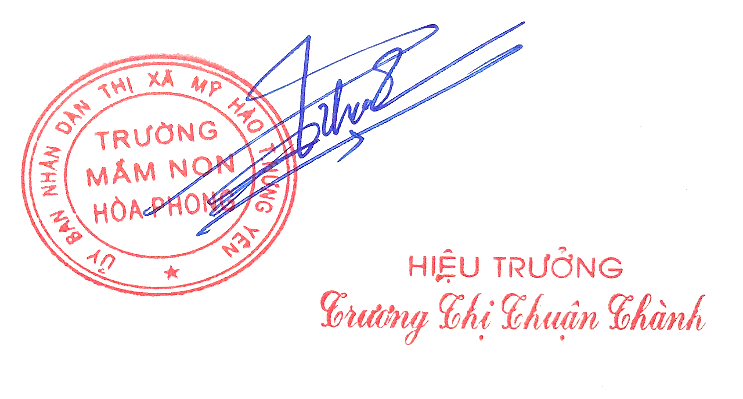 